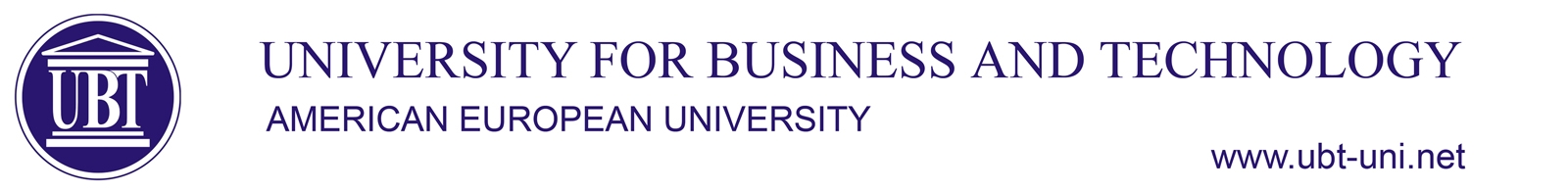 …………………………………………………………………………………………………………………………………………………………SyllabusBSc Architecture and Spatial PlanningSubjectInterior DesignInterior DesignInterior DesignInterior DesignSubjectTypeSemesterECTSCodeSubjectOBLIGATIVE (O)5530-IND-358LecturerDr. Dea LumaDr. Dea LumaDr. Dea LumaDr. Dea LumaAssistant Aims and objectivesInterior Design class offers students a comprehensive understanding of the discipline's history, theories, and current practices. We provide students with an in-depth understanding of the fundamental elements, creative thinking, spatial analysis techniques, concept development, and problem-solving skills. The curriculum includes space planning, materials selection, lighting, furniture design, and color psychology. Our focus is on human-cantered and sustainable design practices, and we guide students through practical applications that are presented in their final projects. This class will emphasizes ethical and universal design practices, effective communication skills and cover basic design principles.  The course aims to help students develop a comprehensive understanding of interior design fundamentals that can be applied to practical design projects.Interior Design class offers students a comprehensive understanding of the discipline's history, theories, and current practices. We provide students with an in-depth understanding of the fundamental elements, creative thinking, spatial analysis techniques, concept development, and problem-solving skills. The curriculum includes space planning, materials selection, lighting, furniture design, and color psychology. Our focus is on human-cantered and sustainable design practices, and we guide students through practical applications that are presented in their final projects. This class will emphasizes ethical and universal design practices, effective communication skills and cover basic design principles.  The course aims to help students develop a comprehensive understanding of interior design fundamentals that can be applied to practical design projects.Interior Design class offers students a comprehensive understanding of the discipline's history, theories, and current practices. We provide students with an in-depth understanding of the fundamental elements, creative thinking, spatial analysis techniques, concept development, and problem-solving skills. The curriculum includes space planning, materials selection, lighting, furniture design, and color psychology. Our focus is on human-cantered and sustainable design practices, and we guide students through practical applications that are presented in their final projects. This class will emphasizes ethical and universal design practices, effective communication skills and cover basic design principles.  The course aims to help students develop a comprehensive understanding of interior design fundamentals that can be applied to practical design projects.Interior Design class offers students a comprehensive understanding of the discipline's history, theories, and current practices. We provide students with an in-depth understanding of the fundamental elements, creative thinking, spatial analysis techniques, concept development, and problem-solving skills. The curriculum includes space planning, materials selection, lighting, furniture design, and color psychology. Our focus is on human-cantered and sustainable design practices, and we guide students through practical applications that are presented in their final projects. This class will emphasizes ethical and universal design practices, effective communication skills and cover basic design principles.  The course aims to help students develop a comprehensive understanding of interior design fundamentals that can be applied to practical design projects.Results of achievementUpon completion of this course, students should be able to: Demonstrate a thorough understanding of the historical evolution, influential theories, and cultural contexts in interior design, and integrate these concepts into contemporary design practices.Develop expertise in conducting detailed spatial analysis, integrating principles of functionality, ergonomics, and aesthetics to design sustainable interior spaces that effectively meet diverse needs.Gain a comprehensive knowledge of sustainable environmental considerations, using environmentally friendly materials, and efficient solutions.Innovate by integrating technology as a tool for user evaluations and decision-making processes in interior design, leveraging technological advancements to enhance user experiences and design efficiency.Possess knowledge of the principles of human-centered design: By studying human behavior and user experience, students will understand the importance of designing spaces that prioritize occupants’ well-being. Upon completion of this course, students should be able to: Demonstrate a thorough understanding of the historical evolution, influential theories, and cultural contexts in interior design, and integrate these concepts into contemporary design practices.Develop expertise in conducting detailed spatial analysis, integrating principles of functionality, ergonomics, and aesthetics to design sustainable interior spaces that effectively meet diverse needs.Gain a comprehensive knowledge of sustainable environmental considerations, using environmentally friendly materials, and efficient solutions.Innovate by integrating technology as a tool for user evaluations and decision-making processes in interior design, leveraging technological advancements to enhance user experiences and design efficiency.Possess knowledge of the principles of human-centered design: By studying human behavior and user experience, students will understand the importance of designing spaces that prioritize occupants’ well-being. Upon completion of this course, students should be able to: Demonstrate a thorough understanding of the historical evolution, influential theories, and cultural contexts in interior design, and integrate these concepts into contemporary design practices.Develop expertise in conducting detailed spatial analysis, integrating principles of functionality, ergonomics, and aesthetics to design sustainable interior spaces that effectively meet diverse needs.Gain a comprehensive knowledge of sustainable environmental considerations, using environmentally friendly materials, and efficient solutions.Innovate by integrating technology as a tool for user evaluations and decision-making processes in interior design, leveraging technological advancements to enhance user experiences and design efficiency.Possess knowledge of the principles of human-centered design: By studying human behavior and user experience, students will understand the importance of designing spaces that prioritize occupants’ well-being. Upon completion of this course, students should be able to: Demonstrate a thorough understanding of the historical evolution, influential theories, and cultural contexts in interior design, and integrate these concepts into contemporary design practices.Develop expertise in conducting detailed spatial analysis, integrating principles of functionality, ergonomics, and aesthetics to design sustainable interior spaces that effectively meet diverse needs.Gain a comprehensive knowledge of sustainable environmental considerations, using environmentally friendly materials, and efficient solutions.Innovate by integrating technology as a tool for user evaluations and decision-making processes in interior design, leveraging technological advancements to enhance user experiences and design efficiency.Possess knowledge of the principles of human-centered design: By studying human behavior and user experience, students will understand the importance of designing spaces that prioritize occupants’ well-being. 